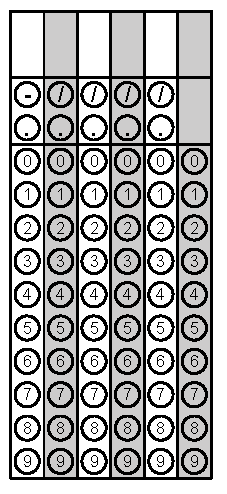 Problem 1Problem 2Gridded ResponseMondayDescribe the graph below as increasing or decreasing, linear or non-linear from x = 1  to x= 6.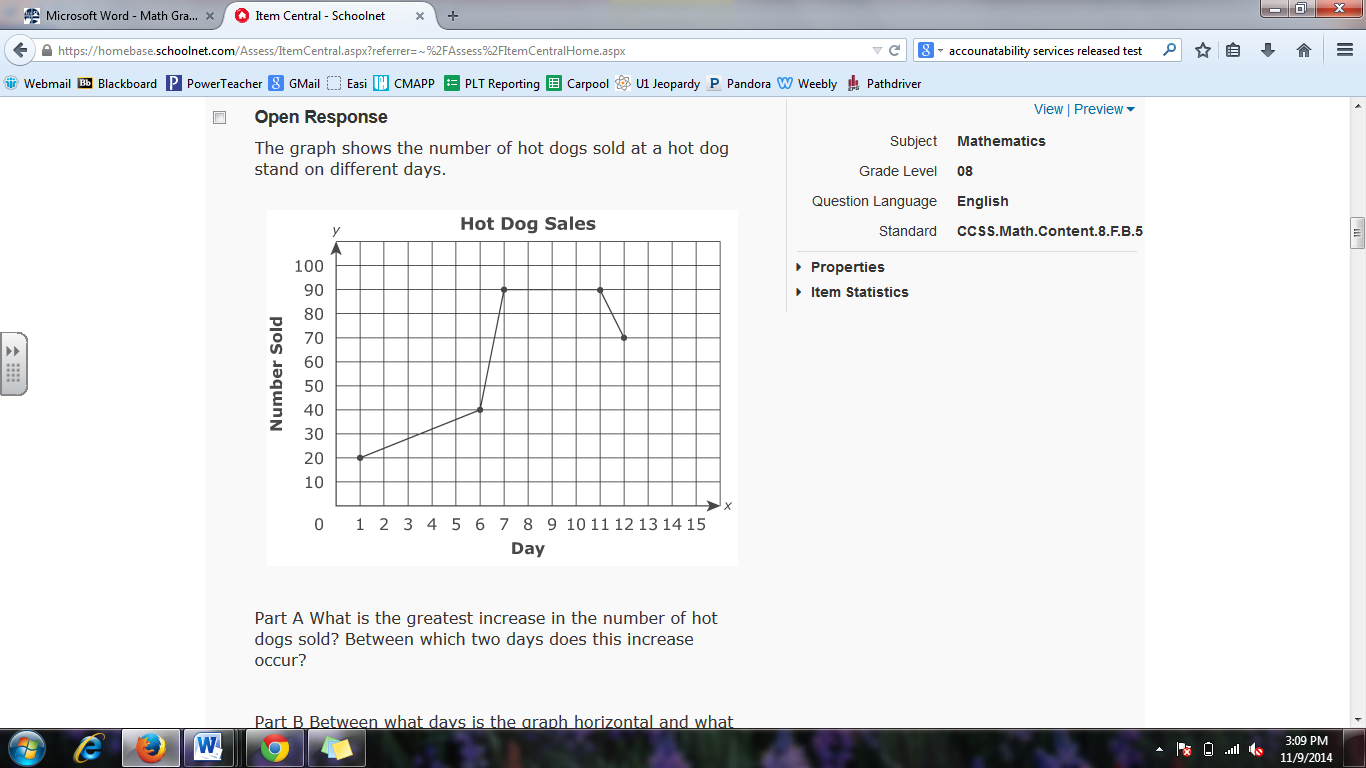 How many blocks further away from the park is Ben’s house than David’s house?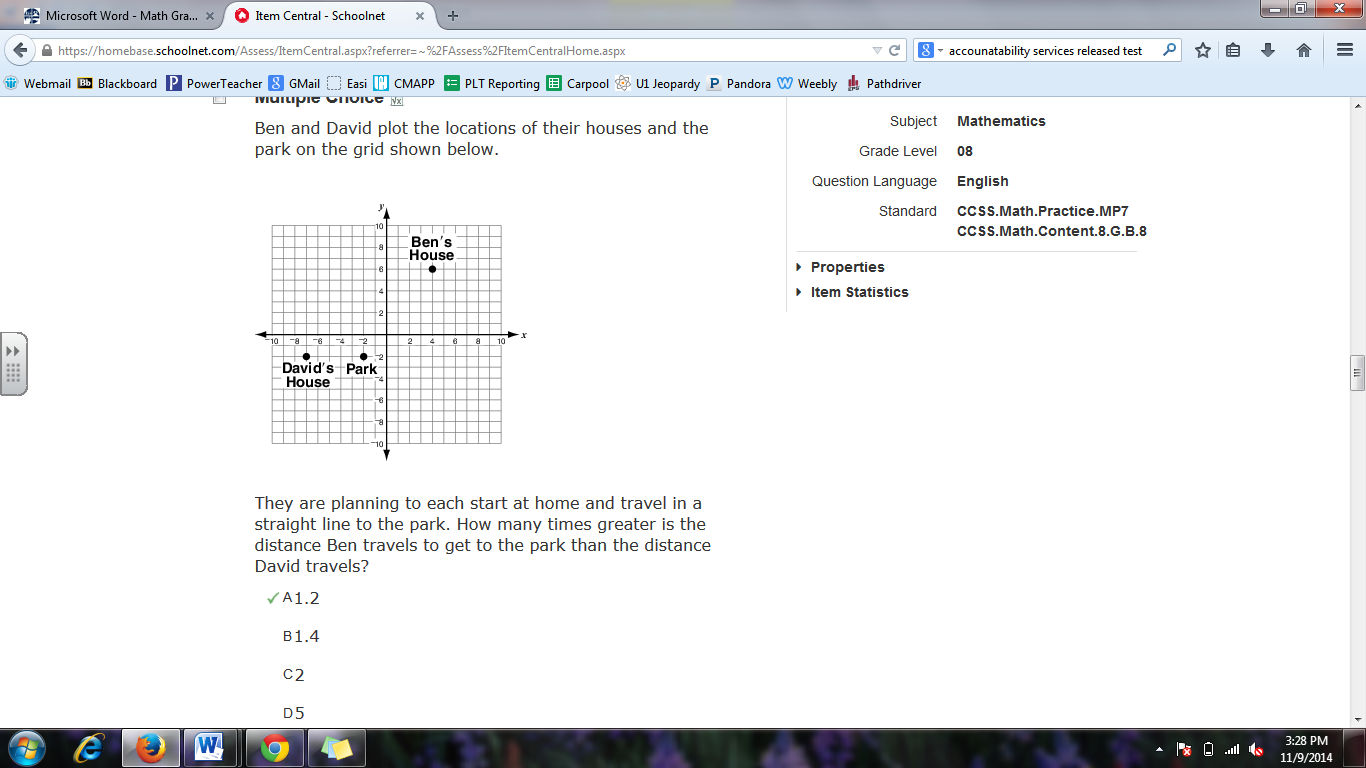 Problem 2TuesdayThe area of a square is What is the perimeter of the square? What is the product of the least value and the greatest value?1.2 x 10-43.4 x 10-35.1 x 10-13.6 x 10-4Problem 1WednesdayWrite an equation of the line below. 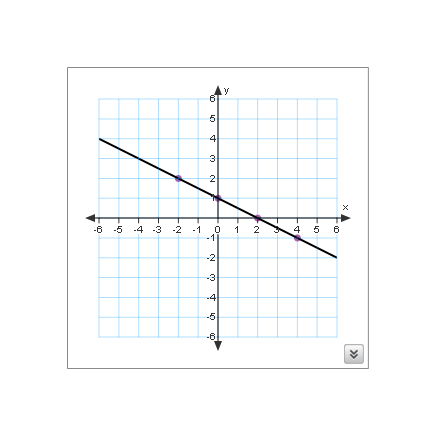 The volume of a cylindrical can of soup is 301.44 in2. The height of the can is 6 inches. What is the radius of the can? Use 3.14 for π. Problem 2ThursdayWhat is the difference in slopes of the two linear functions below? 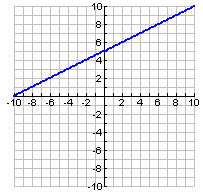 Describe Sally’s daily trip to work. 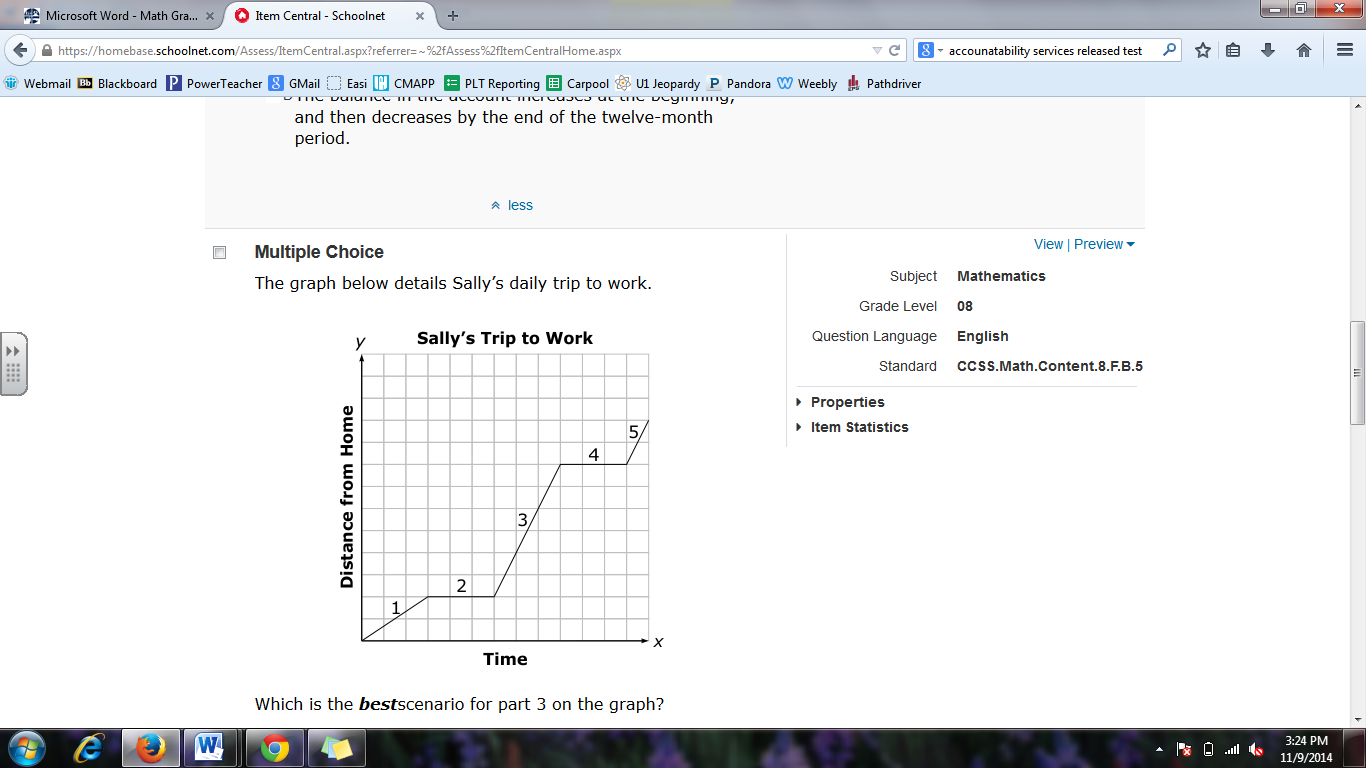 Problem 1 FridaySolve for x:A line passes through (1, –5) and (–3, 7).Write an equation for the line in slope – intercept form. Problem 1